LESSON PLAN OUTDOOR / ECOLOGICAL EDUCATIONTITLE:  Bug huntTRAINER: Giuseppe PerrottiTIME REQUIRED: 90 minutesAGE TARGET: 6-14 yearsLESSON OBJECTIVE: To learn outdoors, develop motor skills, focus and refocus attention, association of item/meaning and generalization of the meaning, cooperation. Inclusion between neurotypical and neuro diverse.MATERIALS USED: List of insect silhouettes, one cell phone with camera for pair of students.LESSON OUTLINE: The trainer splits the students in as many groups of two as possible. When not possible, a group of three will be allowed.Each group receives a copy of the insect silhouettes list.Each team has to find at least one insect from the list, take a picture of it and check the accomplishment box next to the insect’s image.At the end of the activity, all pictures are collected, printed and labeled with the corresponding name of the insect. REFLECTION:Ask about the different insect’s life, their characteristics and what makes them really different from one another. Atistic children have the chance, with this activity, to associate the insect’s image with the real-life bug. The multitude of different shapes and colors for the same bugs, would help develop the ability to generalize definitions.By working together, neurotypicals and neurodiversity have the chance to expose one another to each other’s differences and strengths. In the end students will have a better understanding of local insect’s life, ecology and their personal position compared to that of the ecosystem around them.Activity realized with the school director and the Erasmus coordinator of a school of the Aruba island in October 2022 in Soverato connected with the topic of Special Needs kids and inclusion. Some pictures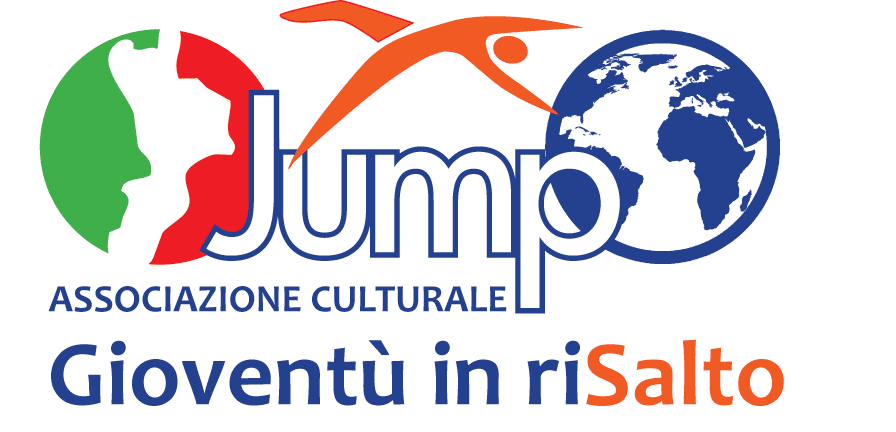 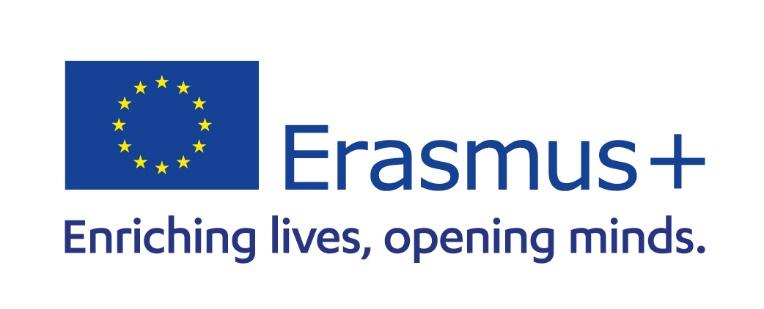 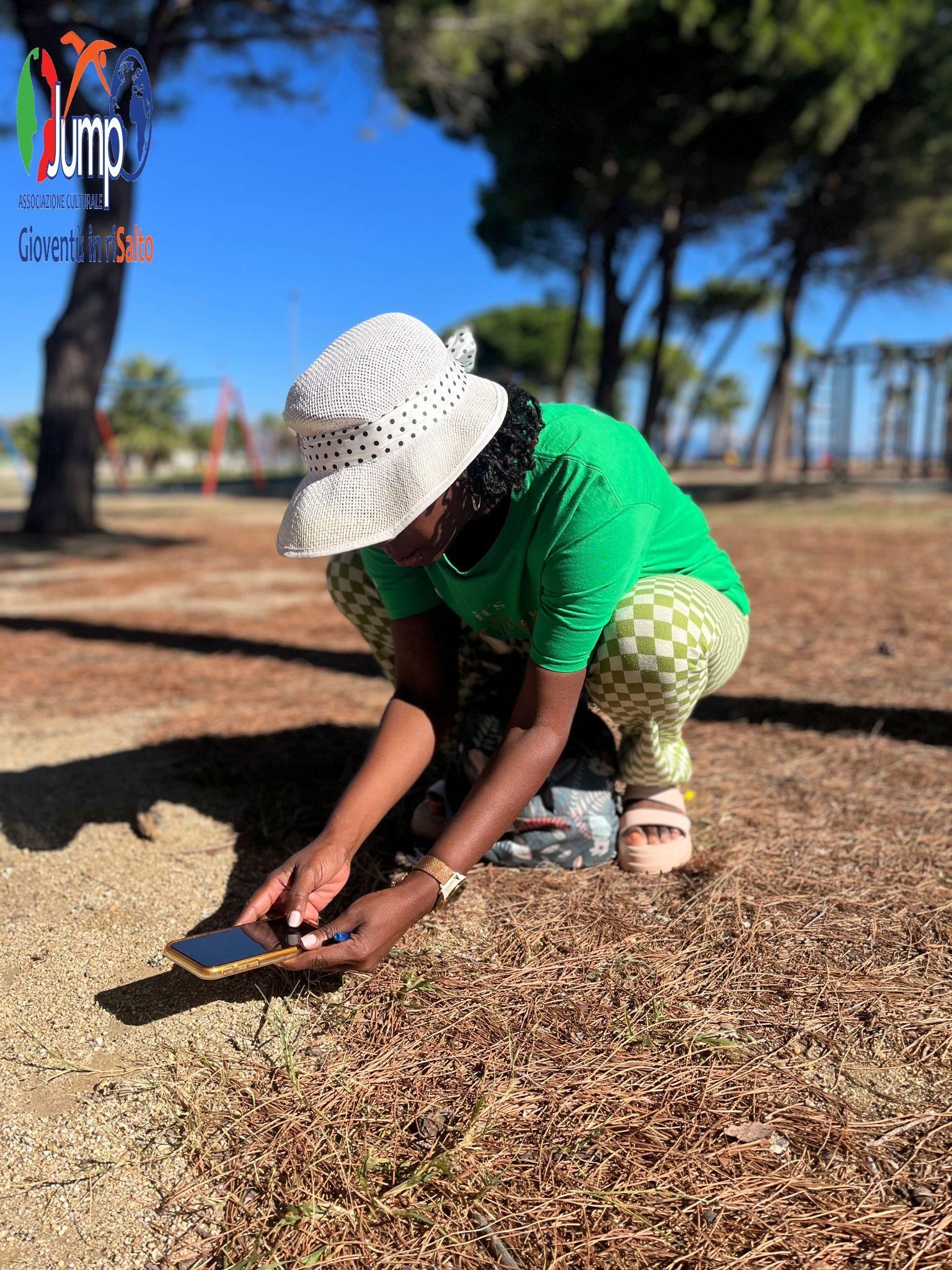 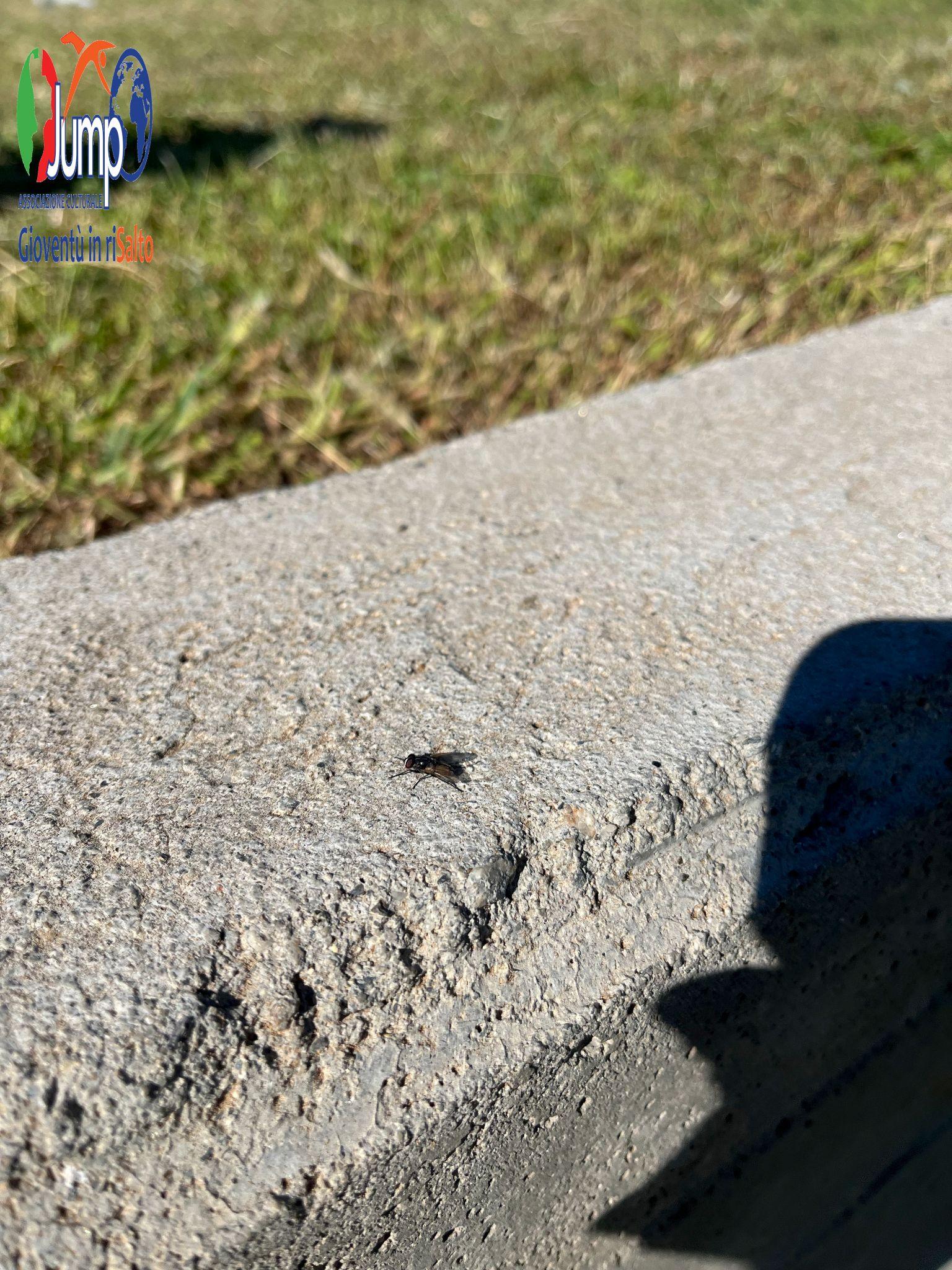 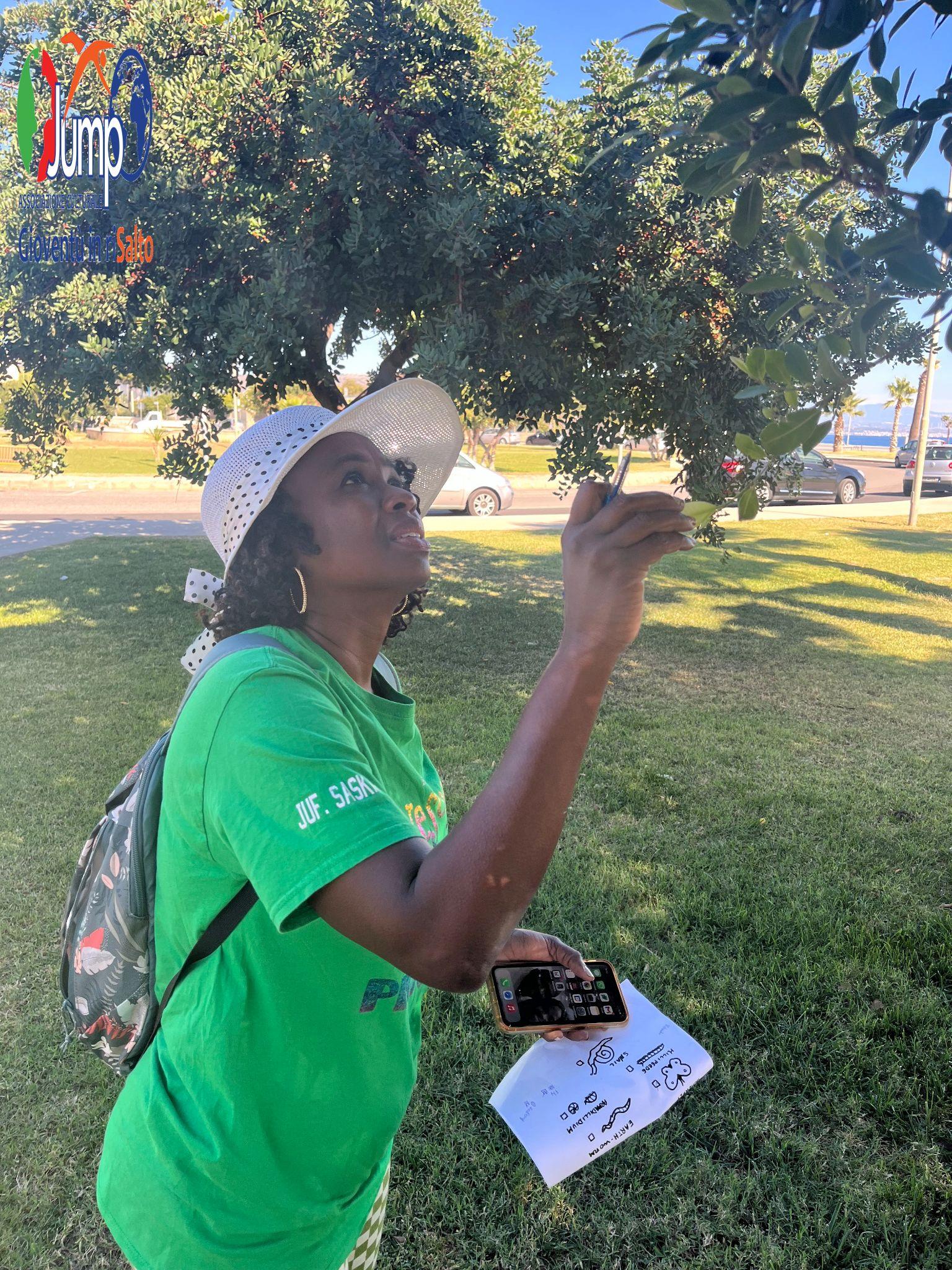 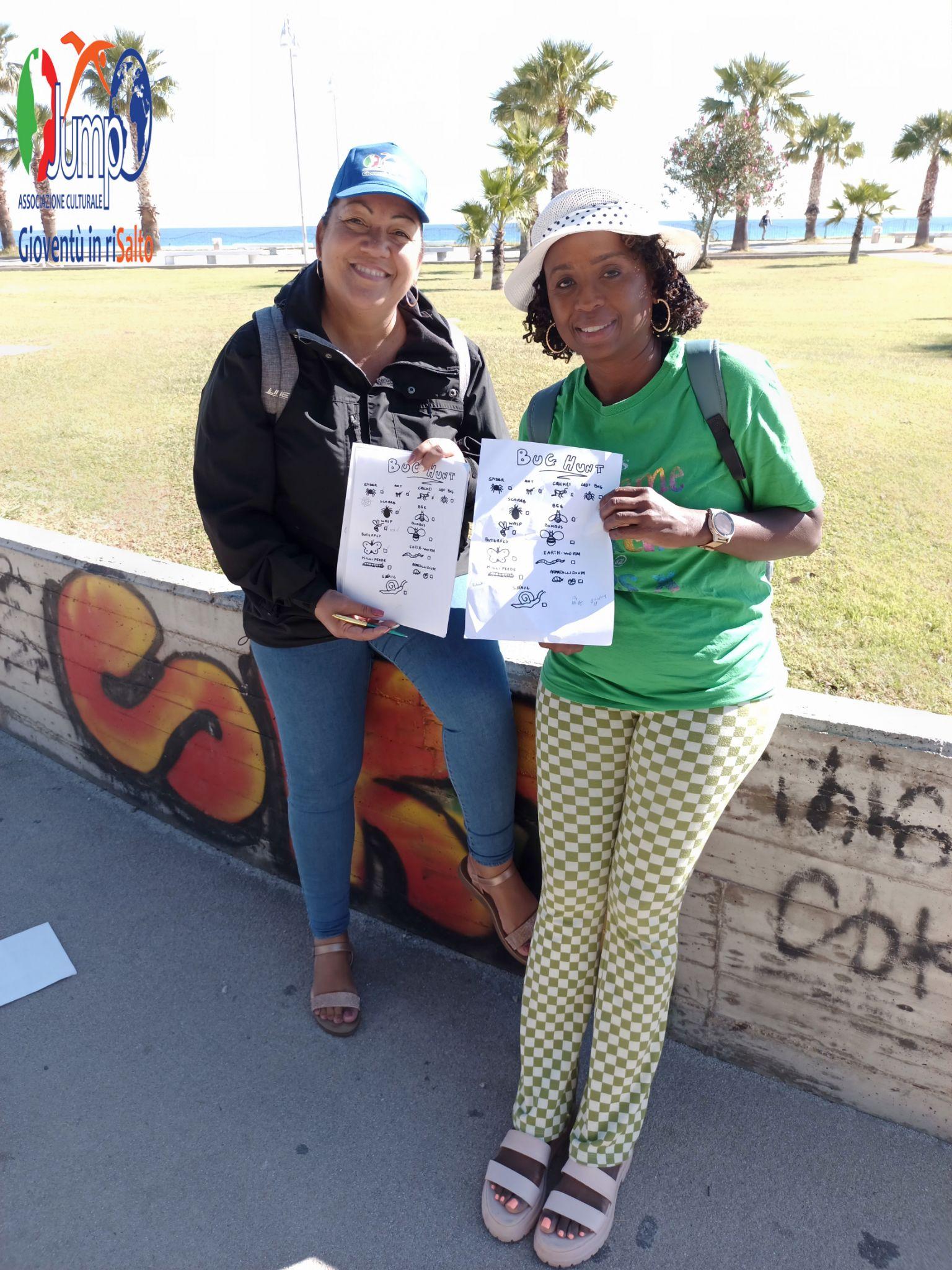 